JFJun06192019 June 6   In case you didn’t spot the cocoon of Behrensia conchiformis yesterday, here it is.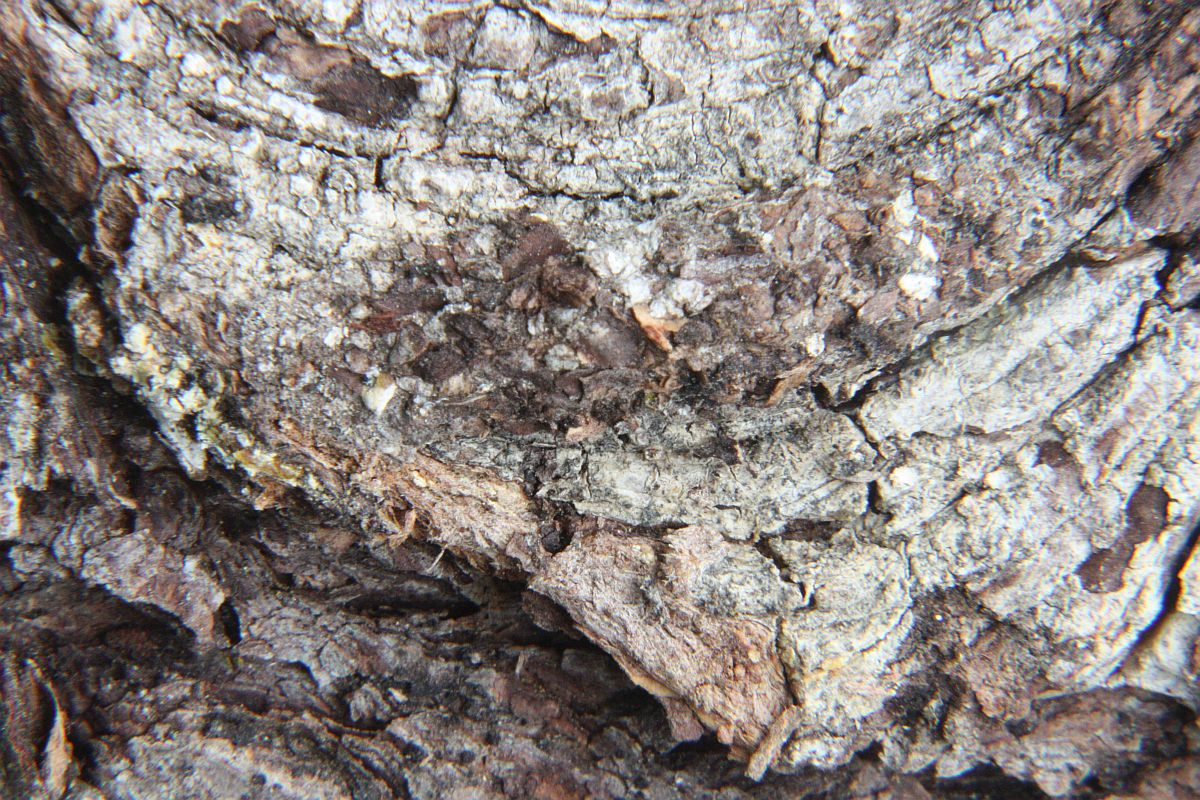 Behrensia conchiformis (Lep.: Noctuidae)  Jeremy TatumSee it now?